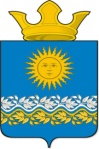 Администрация Сладковского сельского поселенияСлободо-Туринского муниципального района Свердловской областиПОСТАНОВЛЕНИЕО реализации Указа Президента Российской Федерации от 17 апреля 2020 года N 272 "О представлении сведений о доходах, расходах, об имуществе и обязательствах имущественного характера за отчетный период с 1 января по 31 декабря 2019 г."Во исполнение пункта 3 Указа Президента Российской Федерации от 17 апреля 2020 года N 272 "О представлении сведений о доходах, расходах, об имуществе и обязательствах имущественного характера за отчетный период с 1 января по 31 декабря 2019 г." ПОСТАНОВЛЯЮ:1. Муниципальные служащие администрации Сладковского сельского поселения, замещавшие по состоянию на 31 декабря 2019 года должности муниципальной службы Сладковского сельского поселения и, включенные в Перечень должностей муниципальной службы Сладковского сельского поселения службы, при замещении которых муниципальные служащие администрации Сладковского сельского поселения обязаны представлять сведения о своих доходах, расходах, об имуществе и обязательствах имущественного характера, а также о доходах, расходах, об имуществе и обязательствах имущественного характера своих супруги (супруга) и несовершеннолетних детей, утвержденный Постановлением администрации Сладковского сельского поселения  от 02.04.2015 № 60 "Об утверждении Перечня муниципальных должностей и должностей муниципальной службы в администрации Сладковского сельского поселения,, при замещении которых выборные должностные лица и муниципальные служащие, замещающие должности  в администрации Сладковского сельского поселения обязаны представлять сведения о своих доходах, расходах, об имуществе и обязательствах имущественного характера, а также о доходах, расходах, об имуществе и обязательствах имущественного характера своих супруги (супруга) и несовершеннолетних детей", представляют сведения о своих доходах, расходах, об имуществе и обязательствах имущественного характера, а также о доходах, расходах, об имуществе и обязательствах имущественного характера своих супруги (супруга) и несовершеннолетних детей за отчетный период с 1 января по 31 декабря 2019 года до 1 августа 2020 года включительно;2. Руководители муниципальных учреждений Сладковского сельского поселения представляют сведения о своих доходах, об имуществе и обязательствах имущественного характера и сведения о доходах, об имуществе и обязательствах имущественного характера своих супруги (супруга) и несовершеннолетних детей за отчетный период с 1 января по 31 декабря 2019 года до 1 августа 2020 года включительно. 3. Опубликовать настоящее Постановление в печатном средстве массовой информации Думы и Администрации Сладковского сельского поселения «Информационный вестник» и разместить на официальном сайте Сладковского  сельского  поселения  в  информационно - телекоммуникационной сети «Интернет». 4. Контроль исполнения настоящего Постановлением оставляю за собой.Глава администрации Сладковского сельского поселения                                                             Л.П. Фефелова00.00.0000№ 0000с. Сладковскоес. Сладковскоес. Сладковское